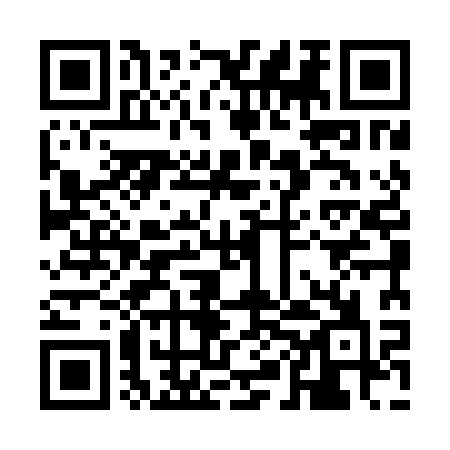 Ramadan times for Canada, BelgiumMon 11 Mar 2024 - Wed 10 Apr 2024High Latitude Method: Angle Based RulePrayer Calculation Method: Muslim World LeagueAsar Calculation Method: ShafiPrayer times provided by https://www.salahtimes.comDateDayFajrSuhurSunriseDhuhrAsrIftarMaghribIsha11Mon5:215:217:1112:594:066:486:488:3212Tue5:195:197:0912:594:076:506:508:3313Wed5:165:167:0712:594:086:516:518:3514Thu5:145:147:0512:584:096:536:538:3715Fri5:125:127:0212:584:106:556:558:3916Sat5:095:097:0012:584:116:566:568:4117Sun5:075:076:5812:574:126:586:588:4318Mon5:045:046:5612:574:137:007:008:4419Tue5:025:026:5312:574:147:017:018:4620Wed4:594:596:5112:574:157:037:038:4821Thu4:574:576:4912:564:167:057:058:5022Fri4:544:546:4712:564:177:067:068:5223Sat4:524:526:4412:564:187:087:088:5424Sun4:494:496:4212:554:197:107:108:5625Mon4:464:466:4012:554:207:117:118:5826Tue4:444:446:3812:554:217:137:139:0027Wed4:414:416:3512:544:227:147:149:0228Thu4:384:386:3312:544:237:167:169:0429Fri4:364:366:3112:544:247:187:189:0630Sat4:334:336:2912:544:257:197:199:0831Sun5:305:307:271:535:268:218:2110:101Mon5:285:287:241:535:268:238:2310:122Tue5:255:257:221:535:278:248:2410:143Wed5:225:227:201:525:288:268:2610:174Thu5:195:197:181:525:298:288:2810:195Fri5:165:167:151:525:308:298:2910:216Sat5:145:147:131:525:318:318:3110:237Sun5:115:117:111:515:318:328:3210:258Mon5:085:087:091:515:328:348:3410:279Tue5:055:057:071:515:338:368:3610:3010Wed5:025:027:051:505:348:378:3710:32